GUÍA DE AUTOAPRENDIZAJE Nº11 INGLÉSIIº MEDIONombre_______________________________________ Curso:______ Fecha: _______I.- WATCH THE FOLLOWING VIDEO AND USE YOUR NOTEBOOK WHEN YOU ARE TOLD TO.(CLICK ON THE IMAGE BELOW AND THE VIDEO WILL PLAY AUTOMATICALLY)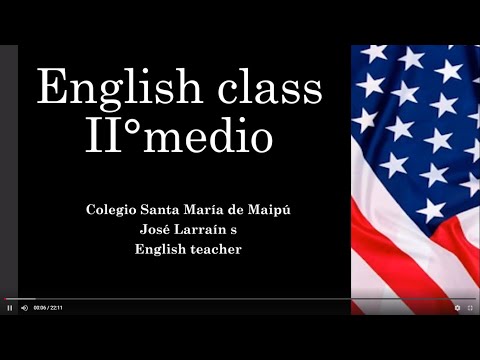 II.-COMPLETE THE SENTENCES USING ANY – SOME.1.- Have you got   _______     tomatoes?2.- There are     _______    exercise books on the floor.3.- Did you get the ketchup? No, they didn't have   _______     .4.- You should eat     _______    fresh fruit.5.- We had to wait for     _______    minutes.III.-COMPLETE THE SENTENCES USING A-AN– SOME.1.- I have     _______      good idea.2.- That's       _______    interesting job!3.- They have found     _______      gold in that old mine.4.- Do the Smiths have     _______      yellow van?5.- Look! He's having     _______      water.IV.-COMPLETE THE SENTENCES USING MUCH – MANY.1.- There isn't   _______     milk left in the fridge.2.- You shouldn't eat so     _______    sweets.3.- My friend doesn't eat   _______      fruit.4.- They don't know    _______     about the history of their country.5.- I don't have   _______      time to practise basketball.*note: you can find out the right answers in the link provided in the instructions.CONTACT INFO: ingles.ii.smm@gmail.com